专题26 想象类作文（一）：中心明确、合理想象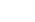 教学目标：1、了解想象类作文的基本原则；2、能根据题意确定中心，展开想象设计故事情节；3、通过多种描写方法，使文章生动。教学重点：能根据题意确定中心，展开想象设计故事情节。教学难点：在中心明确、合理想象的前提下，通过多种描写方法，使文章生动。一、导入：“没有想象力的灵魂，就像没有望远镜的天文台。”想象力是一种重要的智能，它有时比知识本身更重要。生活中，有了想象，可以使你感受到多姿多彩的自然，体会到奇妙无穷的科技。今天就让我们一起来探讨想象文的写作技巧。二、想象类作文及其类型所谓想象，是指在知觉材料的基础上，经过新的配合而创造出新的形象的思维过程。想象作文是一种通过想象虚构出来的作文。但想象文也是来源于现实的，它是以现实生活为基础，进行种种超越时间、空间和生活常规的假想和幻想，并把想象中的人、事、景物通过语言、文字描述出来。因此依然要注意从现实生活中积累素材。通过观察现实中的人和事，积极思考，展开联想，使思维插上想象的翅膀。想象作文的种类按照取材和样式的不同，大致可以分为四种类型：一是理想型想象作文，通过对自身能力和未来的想象，表达自己的生活理想。如“假如我是一朵雪莲花”、“假如我会飞”、“假如我是老师”。二是幻想型想象作文，通过对未来和外层空间的想象，表达对人类未来的美好憧憬和向往。如“五十万年以后的人类”、“未来的住宅”、“太空旅行记”、“会飞的房子”。三是童话寓言型想象作文，通过拟人化的动物或植物的故事，表达对诚实、善良、勤劳、勇敢等美德的赞颂，对虚伪、奸诈、贪婪、自私等丑行的鞭挞。如“三颗宝石”、“小山羊和小公鸡”、“老槐树和小槐树”。四是再创造型想象作文，通过对故事的改写、续写等表达学生对原作主题的理解，抒发他们对原作中人物命运的关心，如对 “嫦娥奔月”、“白兔和月亮”、“越王剑”故事进行改写或续写等等。（这节课重点讲第一类和第二类。）三、想象文的素材积累启示你能想象一些新的科技产品，使我们的生活变得更快捷便利吗？未来我们会进入哪些人类还没有达到的新场所呢？假如你能穿越，见到古人或未来人或书中的人物，将会发生哪些新的故事呢？你想过你能和动物、植物或是无生命的东西对话吗？你能想象未来的家、学校、城市都会变成什么样子吗？假如你自己变大或者变小，甚至变成其他的人或物，会怎样呢？四、想象文的基本要求想象文也是记叙文的一种类型，因此它有一般作文的常规要求。但是也有基于想象特点的特殊要求。我们在写想象文的时候，都应该注意些什么呢？1、想象要合理。包含两重含义：一是想象要有现实依据，二是想象要切合具体的情景。2、要有明确的中心，要体现积极意义。3、注意情节的精心设计，事件的前因后果，详略要得当。4、突出中心的故事情节要描写充分。5、语言表达要生动，情感要充实。五、文段举例《西游记》这部神话小说，充满了神奇的想象。下面我们就以第一章“发现水帘洞”这部分为例，来看看具体的写作特点。《西游记》第一章片段节选……一朝天气炎热，与群猴避暑，都在松阴之下顽耍。你看他一个个：跳树攀枝，采花觅果；抛弹子，邷么儿①；跑沙窝，砌宝塔；赶蜻蜓，扑叭蜡；参老天，拜菩萨；扯葛藤，编草帔；捉虱子，咬圪蚤 ；理毛衣，剔指甲；挨的挨，擦的擦；推的推，压的压；扯的扯，拉的拉，青松林下任他顽，绿水涧边随洗濯。一群猴子耍了一会，却去那山涧中洗澡。见那股涧水奔流，真个似滚瓜涌溅。古云：“禽有禽言，兽有兽语。”众猴都道：“这股水不知是那里的水。我们今日赶闲无事，顺涧边往上溜头寻看源流，耍子去耶！”喊一声，都拖男挈女，呼弟呼兄，一齐跑来，顺涧爬山，直至源流之处，乃是一股瀑布飞泉。但见那：一派白虹起，千寻雪浪飞。海风吹不断，江月照还依。冷气分青嶂，馀流润翠微。潺湲名瀑布，真似挂帘帷。众猴拍手称扬道：“好水！好水！原来此处远通山脚之下，直接大海之波。”又道：“那一个有本事的，钻进去寻个源头出来，不伤身体者，我等即拜他为王。”连呼了三声，忽见丛杂中跳出一名石猴，应声高叫道：“我进去！我进去！”好猴！也是他：今日芳名显，时来大运通。有缘居此地，王遣入仙宫。你看他瞑目蹲身，将身一纵，径跳入瀑布泉中，忽睁睛抬头观看，那里边却无水无波，明明朗朗的一架桥梁。他住了身，定了神，仔细再看，原来是座铁板桥。桥下之水，冲贯于石窍之间，倒挂流出去，遮闭了桥门。却又欠身上桥头，再走再看，却似有人家住处一般，真个好所在。但见那：翠藓堆蓝，白云浮玉，光摇片片烟霞。虚窗静室，滑凳板生花。乳窟龙珠倚挂，萦回满地奇葩。锅灶傍崖存火迹，樽罍靠案见肴渣。石座石床真可爱，石盆石碗更堪夸。又见那一竿两竿修竹，三点五点梅花。几树青松常带雨，浑然相个人家。看罢多时，跳过桥中间，左右观看，只见正当中有一石碣。碣上有一行楷书大字，镌着“花果山福地，水帘洞洞天。”石猴喜不自胜，急抽身往外便走，复瞑目蹲身，跳出水外，打了两个呵呵道：“大造化！大造化！”众猴把他围住，问道：“里面怎么样？水有多深？”石猴道：“没水！没水！原来是一座铁板桥。桥那边是一座天造地设的家当。”众猴道：“怎见得是个家当？”石猴笑道：“这股水乃是桥下冲贯石桥，倒挂下来遮闭门户的。桥边有花有树，乃是一座石房。房内有石窝、石灶、石碗、石盆、石床、石凳。中间一块石碣上，镌着‘花果山福地，水帘洞洞天。’真个是我们安身之处。里面且是宽阔，容得千百口老小。我们都进去住也，省得受老天之气。这里边：刮风有处躲，下雨好存身。霜雪全无惧，雷声永不闻。烟霞常照耀，祥瑞每蒸熏。松竹年年秀，奇花日日新。”众猴听得，个个欢喜，都道：“你还先走，带我们进去，进去！”石猴却又瞑目蹲身，往里一跳，叫道：“都随我进来！进来！”那些猴有胆大的，都跳进去了；胆小的，一个个伸头缩颈，抓耳挠腮，大声叫喊，缠一会，也都进去了。跳过桥头，一个个抢盆夺碗，占灶争床，搬过来，移过去，正是猴性顽劣，再无一个宁时，只搬得力倦神疲方止。石猿端坐上面道：“列位呵，‘人而无信，不知其可。’你们才说有本事进得来，出得去，不伤身体者，就拜他为王。我如今进来又出去，出去又进来，寻了这一个洞天与列位安眠稳睡，各享成家之福，何不拜我为王？”众猴听说，即拱伏无违。一个个序齿排班，朝上礼拜，都称“千岁大王”。自此，石猴高登王位，将“石”字儿隐了，遂称美猴王。注：①邷么儿：方言。以磨光的碎瓦片或小石子为玩具的儿童游戏。有些地方称为“抓子儿”。【点评】这一部分大胆想象，瀑布的后面没有水，是一个全新的场所。各种物品的陈列跟一般住家是一样的，说明了想象也是来源于现实这一特点。这段故事的情节安排很生动，从石猴独自先进水帘洞，再带领其他猴子进，到最后被大家推举为美猴王，整个过程吸引读者不断往下读。这段集中赞美了石猴的胆识，塑造的活灵活现的美猴王的形象。六、学生优秀作文分析（一）假设你走进一个神秘莫测的森林王国。你能听懂那里花草树木的语言、飞鸟鱼虫的交谈、泉水山石的对话，并且还能和它们一起交流、生活……在那里，你们之间会有怎样的故事发生呢？你又会有怎样的收获呢？请你发挥想象，自拟题目，写一篇记叙文。要求：①请将作文题目抄写在答题卡上。 ②字数在 600—800 之间。 ③不要出现所在学校的校名或师生姓名。【解析】这个题目属于想象作文，不仅考查学生在与花草树木、飞鸟虫鱼、泉水山石对话、接触、交流中的想象力，描写要生动；还考查了学生的理性思维，因为作文导语中有“你又会有怎样的收获”，这就意味着学生的想象不仅要丰富，还要合理，要有一个明确而有深度的立意。立意角度可以选取“动物”，在和动物的对话中，展示对环境的担忧；也可以写植物，通过植物的特点，如“昙花一现”，展示即使短暂也要努力绽放等成长历程。【学生佳作】森林奇遇记我被一阵巨大的狂风吹走了，吹到了一片美丽的大森林里。在那里，我看见一排排高大的林木，一群群美丽的小鹿，还有漂亮可爱的小白兔…… 我觉得又渴又饿，我看见树上有野果子，就爬到树上大吃起来，吃饱后，不知不觉睡着了。等我醒来，已是第二天早晨，天刚亮，是鸟儿的叫声把我惊醒的。我发现自己竟然被藤萝捆得结结实实，旁边两个黑猩猩正恶狠狠地瞪着我，目光凶得像要马上把我吃掉一样。我害怕极了！啊，这是森林聚会吗？大象、小鹿、猎狗、猩猩等围在我身边。（事件的起因交代得很清楚，言简意赅，符合逻辑。）猎狗说话了：“你们人类说喜欢我们，其实是因为我们可以为主人猎取食物，但是如果我们受了伤，不能帮你们捕捉猎物了，你们可不拿我们当回事儿，还巴不得把我们给煮了吃呢！”听了猎狗的话，我觉得羞愧极了。小鸟接着说：“人们总是把我们关在笼子里，还口口声声说喜欢我们、爱护我们，并且给我们好吃的。可是你知道吗，我们也想象人类那样，不被关在笼子里，这样我们就可以自由自在地飞翔。”听了小鸟的诉说，我才知道它们是多么渴望自由，向往蓝天。 猩猩说，人类为了建动物园抢走了它的孩子；小鹿指责人类为了鹿角和鹿皮害死了它的父亲；鸟儿说，人们大量砍伐树木，它都没处安身了…… （每个动物的控诉语言都符合每种动物的遭遇，陈述了人们伤害动物的罪行，引出了人和动物如何相处的热点话题。）控诉人类的声音越来越多，我惭愧地低着头。动物们七嘴八舌地说：“人类对我们这样残酷，我们对他们也不要客气，大家说怎么处置他？”我赶紧说：“我知道人类对动物伤害太深，得让我们想办法弥补啊。请给人类一个机会，人类一定会改变策略，爱护动物，保护环境。” 动物们沉默许久，猩猩说：“给人一次机会吧，你们说呢？为了人和动物友好相处，可以放了他。” 其他动物便说：“好吧，让他把我们的意见带回去。”我赶紧说：“我回去就赶紧找动物保护部门、环保机关等，想办法补救。” （文章最后谈到了找动物保护部门、环保机关，尽快想办法补救，并且呼吁大家保护自然。情节设置顺理成章，中心明确深刻，并且是来源于对现实问题的思考。）猩猩给我解开藤条，我带着惭愧和承诺离开了森林。 为了爱护我们的环境，让自然和谐美好，我必须马上行动。【点评】文章想象丰富，忽然而来的风带走了“我”，开启了“我”的奇妙森林之旅。 “我”接受动物们的审判，动物们控诉人类伤害动物的恶行。想象丰富生动，又合情合理。文章主题鲜明，人和动物之间对话，展现了人和动物的交流沟通，以及人和动物的矛盾，进而突出文章的主题。（二）《尼尔斯骑鹅旅行记》中的家鹅马丁能够讲人话，还能带着尼尔斯到处飞翔。假如你也有一只尼尔斯的鹅，会发生哪些故事呢？请展开想象：以“假如我有一只尼尔斯的鹅”为题，写一篇600﹣800的文章。【学生佳作】假如我有一只尼尔斯的鹅　　如果我有一只尼尔斯的鹅，我会和它一起到困难的灾区去帮助儿童；如果我有一只尼尔斯的鹅，我会和它一起去快乐的乐园；如果我有一只尼尔斯的鹅，我会和它一起去漫游整个世界，享受世界的美好！　　一个平静的夜晚，我在写作业的时候不知不觉地睡着了，我梦见了我和尼尔斯的鹅——马丁，来到了一个欢乐的村庄……第二天一醒，屋外阳光明媚、艳阳高照。我迷迷糊糊把手一挪，发现我正摸着一个暖暖和和的东西，睁眼一看，啊？是马丁！为了证明这是事实，我使劲揪了自己一下，好疼！果真是真的！然后，我立刻就给马丁穿了件衣服，又收拾了些行李，还拿了一个大帐篷——因为马丁实在是太大了，在它的背上放下一个大帐篷还足足有余，我就把帐篷的绳套固定在马丁的手琢上，然后我们就兴高采烈地出发了。　　经过五六天的长途跋涉，我们来到了中国汶川。这里实在是奇乐无穷，不仅有很多娱乐设施，还有一个大大的游泳池，所以我们决定在这儿休息几天。　　但是，这里就要有7。8级的大地震了。我马上坐上马丁，飞了起来。我们马上报警。警察一会就来了。我和马丁一起挖掘被埋在废墟了的人，过来几分钟，我们听到了一个小孩在哭，我们马上上前去吧她挖出来，原来是一个女婴，我把她抱出来，我摸到她的被子里有一个手机，我把手机拿出来，里面有一条短信说：“你好，感谢你把我的孩子救出来，我现在可能已经不在这个世界上了，请你照顾好我的孩子。”原来这是她妈妈之前说好的……　　我和马丁也没闲着，继续搜寻生存人员。庆幸的是，由于救援部队及时赶到，乐园里被埋的约一千人，有七百多人已被救出，只有420个人还在继续寻找。经过几小时的搜救所有人员都被成功救出，只有500人死亡的记录创造了奇迹！在新闻发布会上，第一条就提到了我和马丁立下的头等功，值得我们好好庆贺。　　这次和马丁的旅程，既快乐无比又有惊无险，让我们终生难忘！【点评】这是一篇成功的想象文，作者想象骑上马丁，飞到了发生地震的汶川，参与了救援，表现了自己的崇高品质。本文中心突出，故事情节生动起伏，在神奇的形象中表达了自己的美好心愿。（三）你有没有憧憬过未来的生活呢？你觉得，二十年后的你是什么样子的呢？在做什么？又有着怎样的精神面貌呢？请以《二十年后的我》为题，发挥想象，写一篇作文。  【题目解析】这是一篇全命题作文，题目简单易懂，没有审题障碍。要求学生发挥想象，以二十年后的自己来作为写作的内容，表现自己对未来的期许与愿望，体现二十年之后的一些变化，特别是科技的进步，人类的发展。对于将来，每个人都有着美好的期许。有对职业的选择，有对事业的执着等等，这此都可以写入文中，内容积极健康，蕴含真情即可。文章可以写人记事，围绕二十年后的自己成为了一名××，发生一些有意义的或有趣的事件，按事情的发生发展顺序来展开故事情节，应采用以小见大的写法，写出真情实感。文末则以议论或抒情升华主题，总结全文，并与文题或文首形成前后呼应。不要知识概括地叙述，要在具体情境中展开故事，通过一件或几件小事，结合语言、动作等描写，具体地展现你的性格、心态，以增加真实感。【学生范文一】二十年后的我二十年后的一天，吃过午饭，我推开门，准备开着共享汽车去上班。因为是上班高峰，我选择了空中行驶模式，抬头看远方是宽阔的空中航道，我的脚下有羽毛般的云朵，有翻涌着绿色波涛般的高山，有缓缓流淌的河水……（开头“二十年后”的时间和“我选择了空中行驶模式”的起因交代得很明确。描写了奇特的场景，既有合理的想象，又注意到了人在高空的观察顺序。）我正在欣赏美景，迎面飞来一辆空中飞车，车内的识别系统马上提醒我，对面车里是我初中时的班长。我连忙通过智能感应器打招呼，班长也热情地邀请我：“今天咱们一起去见见老同学吧。”他还热情地邀请我乘坐他新买的空中飞车前往。这个空中飞车，我可是向往已久，坐进空中飞车，我发现它与我的空中汽车配置差不了多少，但好像多了一个奇怪的装置。（打招呼、邀请等生活情景，使文章更加生动真实，让想象与生活紧密相连，体现了想象依托于现实的特点。）班长看到我眼中的困惑，便主动介绍起来：“这是升降控制台，由于导航计算机控制，使空中飞车可以有效地在空中来往穿梭。它可以以几百公里的时速在云层中穿行，也能够神气十足地垂直起飞。”的确不错，比我的汽车更加先进，我赞叹不已，这样选择不同高度的航道和降落时就方便多了。（借班长的话进行想象，具体介绍了空中飞车的操纵情况。）空中飞车在一栋大楼的楼顶降落，班长拉着我走进了一间整洁的实验室。一个面容娇小的女生抬起头，天哪，这不是我们班的班花吗？二十年容颜不改，她是怎么做到的？等会儿见到我俩笑着迎了上来，领着我们参观她的实验室。实验室里陈列着各种仪器，她介绍说：“我研究的纳米技术成功了，它可以应用于医学。纳米仪器在快速检查诊断和基因测试中，可以诊断出某人患某种疾病的可能性，也可以找出某种癌症的突变基因。纳米技术可以帮助医生及时准确地对患者进行治疗。”这真是一项造福人类的科研成果啊！我开玩笑的说：“你的脸也是纳米技术的杰作吧？”我的同学莞尔一笑：“几年没联系，你都落伍了。利用纳米技术定点减肥，使细胞充满活力，这是上一个研究成果，早都实践应用了，你要不要试试？”（想象医疗器械的发展，明确它的应用领域。用开玩笑的方式，写出了想象中的新技术，给人们生活的不同方面带来福音，更加生动真实。）我们三人说笑着，离开这间实验室，又下了一层楼，眼前的一切让我更为惊讶，我们仿佛置身于一个军营，整层楼都被武器占据了，一个身穿军装的男子迎了上来。咦，这不是我们班的学习委员吗？见我们一脸困惑，他连忙介绍道：“这是我们刚研制的一种特效反核武器，可以使原子弹失去杀伤力，为维护世界和平尽绵薄之力。”他指着一个微型武器，轻描淡写地说道。我却震惊不已，心想：人们一直期待有效的反核武器，如今真变成了现实，实在太好了！（想象科技对战争的牵制，介绍反核武器的研发情况，立意很深远。）看着我这两位意气风发的同学，我不禁想到自己和同事们在研制空气净化产品时度过的一个个不眠之夜。回想最近几十年来，雾霾给多少人带来疾病和痛苦，全球环境污染问题依然没有得到彻底解决，我知道我们的研究还有很多路要走。（这里的想象，给读者思考的空间，也从同学回到“我”身上，避免了内容的偏移和凌乱。）想到这里，我连忙向几位同学告辞。我要赶回去继续我的空气净化研究，争取早日解决空气污染难题。【点评】作者由现在联想到未来，运用想象，帮助我们超越现实的生活和已有的经验，去预见未来。升格之后的文章，总体思路更加清晰，立意更深刻，展现了作者对科学领域的畅想，反映了作者对未来世界的关注。【学生范文二】二十年后的我我从美国哈佛大学公安专业毕业后，随着时光的流逝，我成为南京市公安局局长。一天早晨，一阵急促的电话铃声将我从梦中惊醒，我连忙拿起电话，对方用急促的声音向我汇报：南京市紫峰大厦楼顶有一名中年男子，他怀抱两个双胞胎儿子欲跳楼自杀。我听到这个汇报后，立即穿上警服，赶到紫峰大厦，那里早已人山人海，几名警察正拿着对讲机跟男子交涉着，只见楼顶的那名中年男子怀抱两个哇哇大哭的婴儿，站在楼边上准备往下跳。警察想尽办法要劝他放弃自杀的念头，我也陷入了沉思之中，突然想起了什么，马上叫下属带来了我的两个双胞胎儿子到现场。我开始对这名准备自杀的男子进行“攻心术”，中年男子见我，一位堂堂的公安局长出现了，他带着哭腔说：“我已经失业一年，老婆嫌我穷也跟我离婚了，我的生活太惨了！只剩下这一对双胞胎儿子无法养活，还不如带着他们一起去死呢！”我冷静地说：“你应该多为你的两个儿子想一想，他们才来到这个世界上几天？妈妈已经无情地抛弃了他们，你还要剥夺他们幼小的生命！再说天无绝人之路，我也有一对双胞胎儿子，生活中也遇到过很多困难，但是作为一个父亲，应该为自己的儿子撑起一片天空，怎么能想着带着他们一起去死呢？”“我没有你那么有钱，我的两个儿子怎么养活呢？”中年男子垂头丧气地说。我笑着说：“现在有这么多群众在场可以作证，还有媒体的摄像机也可以作证，只要你放弃自杀的念头，我就能竭尽一切力量帮你再就业！首先就解决你的吃饭问题。”停了停，我又大声说，“请你相信我——一个公安局长是说话算话的！”那个男子终于被我说得放弃了自杀的念头，他流下了悔恨的泪水，当他双臂抱着儿子慢慢下来时，我还当场掏出500元让下属给他两个儿子买了两罐进口奶粉，两个宝宝早已饿得哭不出声来了，吃了奶后甜甜地睡着了。现场的群众看着我，作为一名公安局长亲自给小宝宝冲奶粉，还让身边的群众帮忙喂奶，都激动地鼓起掌来。后来，我帮助这位中年男子申请了社会低保，还在公安局的旁边帮他开了一家早餐店，他的日子很快就过得富裕起来，没过多久又复婚了，我的美名也传得越来越远，他常常叫我“恩人”。这就是二十年后的我，不仅身兼重职，还有一颗善良睿智的心灵。【点评】一般同学写科幻之类的作文，大多写自己如何享受科技发展带来的便利，这个同学却把眼光瞄准为别人服务的角度，思路很新奇，也更打动人，一个有社会责任感的人才是二十年后需要的人才。